Сессия № 32                      Решение № 309                20 апреля 2022 годаО внесении изменений в Положение о бюджетном процессе в Звениговском муниципальном районе Республики Марий Эл, утвержденное решением Собрания депутатов Звениговского муниципального района от 25 декабря 2019 года № 63В соответствии с Федеральным законом от 28 июня 2021 года № 228-ФЗ «О внесении изменений в Бюджетный кодекс Российской Федерации и о приостановлении действия отдельных положений Бюджетного кодекса Российской Федерации», Собрание депутатов Звениговский муниципальный районРЕШИЛО:1. Внести изменение в Положение о бюджетном процесс в Звениговском муниципальном районе Республики Марий Эл, утвержденное решением Собрания депутатов Звениговского муниципального района от 25 декабря 2019 года № 63.1.1. Дополнить подпункт 2 пункта 15 третьим абзацем:«- документах, определяющих цели национального развития Российской Федерации и направления деятельности органов публичной власти по их достижению;»2. Настоящее решение вступает в силу после официального опубликования в газете «Звениговская неделя» и подлежит размещению на сайте Звениговского муниципального района в информационно-телекоммуникационной сети «Интернет».Глава Звениговского муниципального района, Председатель Собрания депутатовЗвениговского муниципального района                                        Н.В. Лабутина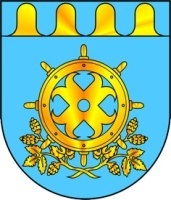 ЗВЕНИГОВО МУНИЦИПАЛ РАЙОНЫСО ДЕПУТАТ ПОГЫНЫШТАТ ШЫМШЕ СОЗЫВСОБРАНИЕ ДЕПУТАТОВ ЗВЕНИГОВСКОГО МУНИЦИПАЛЬНОГО РАЙОНАСЕДЬМОГО СОЗЫВА